1.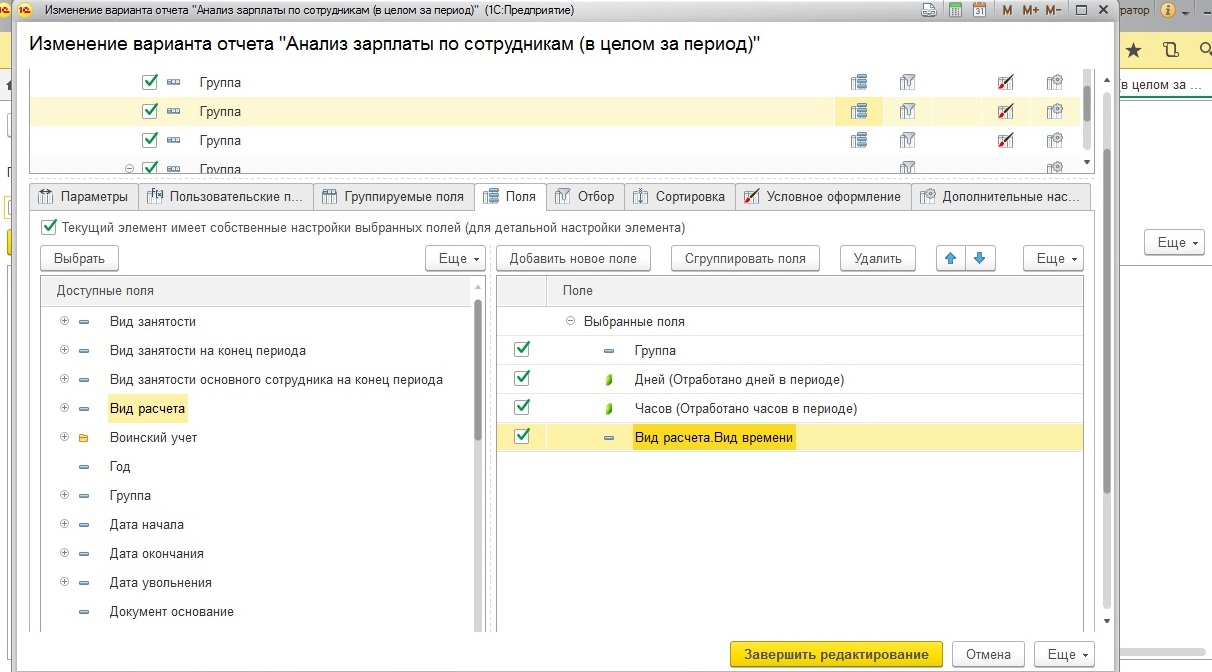  при формировании отчета ошибка - поле Вид расчета не может быть использовано в группировке Группа2. 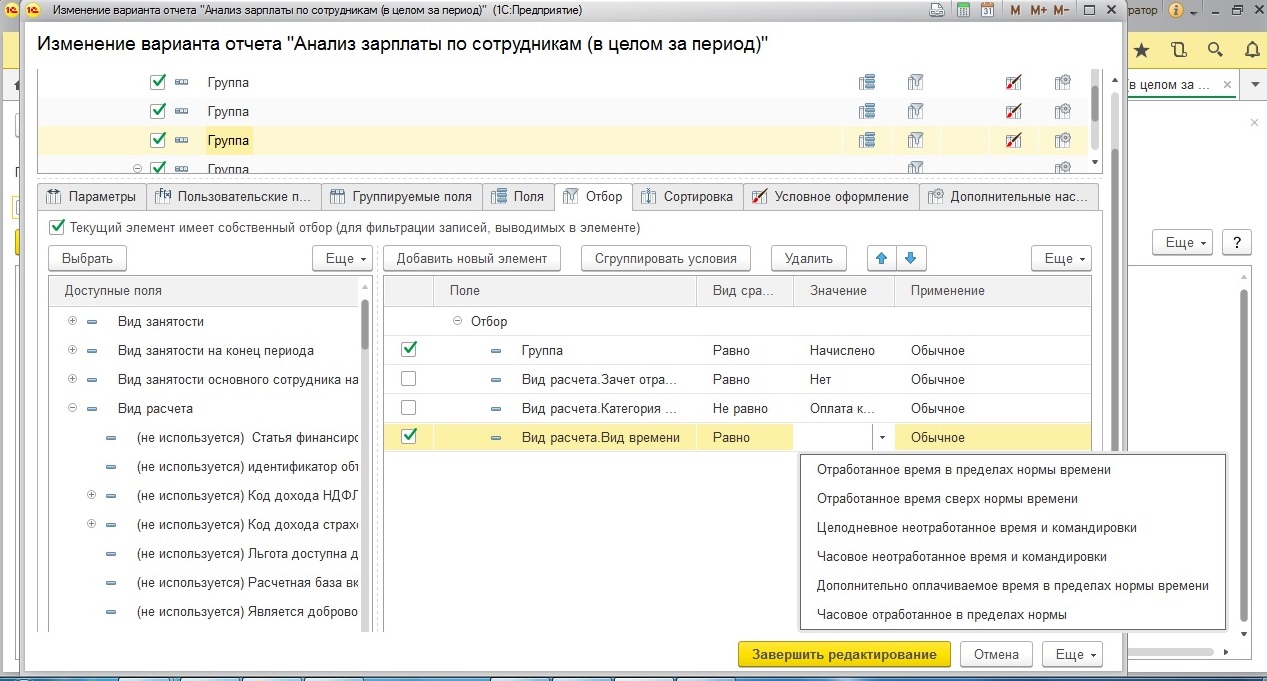 здесь не смогла выбрать вид времени, нет нужного3.  сделала так, на закладке Поля сняла галку с дней и оставила часы и назвала их как нужно.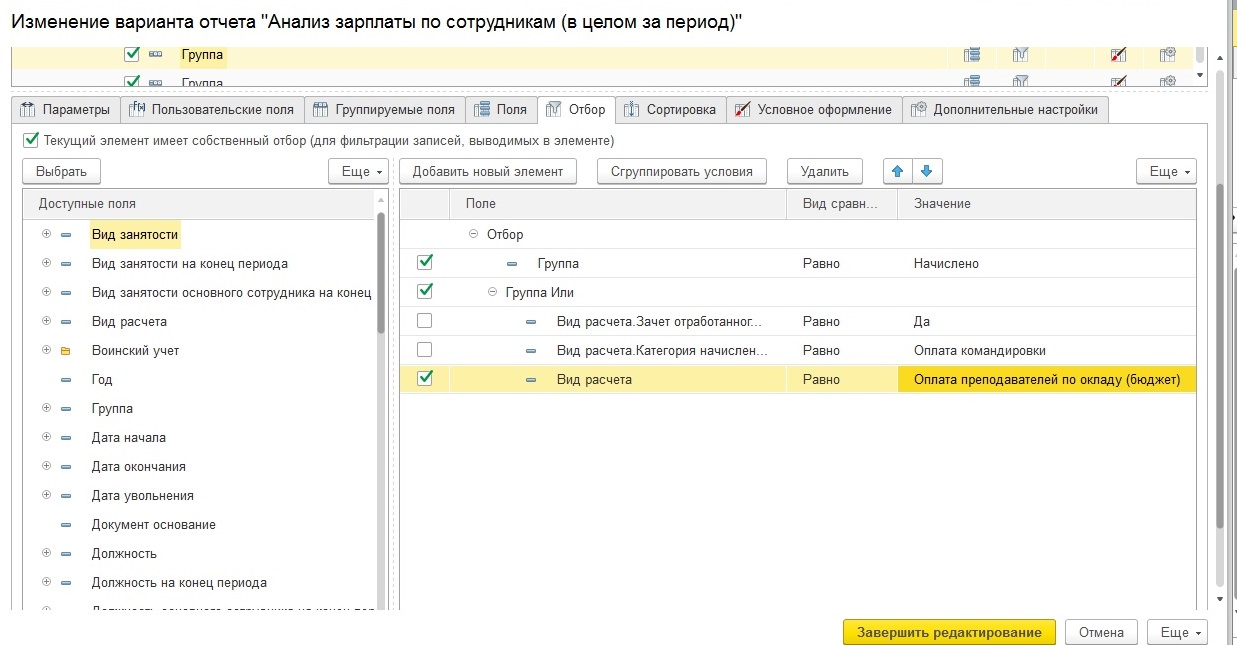 4. 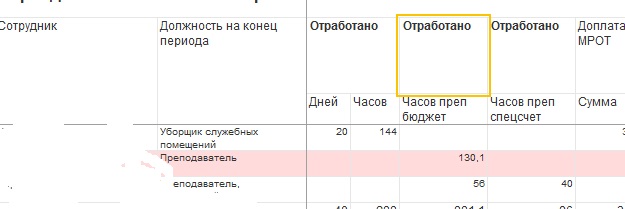 